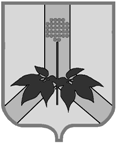 УПРАВЛЕНИЕ ФИНАНСОВ АДМИНИСТРАЦИИДАЛЬНЕРЕЧЕНСКОГО МУНИЦИПАЛЬНОГО РАЙОНАПРИКАЗО внесении изменений в состав закрепленных за главными администраторами доходов бюджетов сельских поселений Дальнереченского муниципального района кодов классификации доходов бюджетов сельских поселений Дальнереченского муниципального районаВ соответствии с Бюджетным кодексом Российской Федерации, Приказа Министерства финансов Российской Федерации от 06.06.2019г. №85н «О порядке формирования и применения кодов бюджетной классификации Российской Федерации, их структуре и принципах назначения»ПРИКАЗЫВАЮ:1.Закрепить за главным администратором доходов бюджета Сальского сельского поселения Дальнереченского муниципального района код бюджетной классификации:2. Отделу по формированию и исполнению бюджета Управления финансов администрации Дальнереченского муниципального района в трехдневный срок со дня подписания приказа довести настоящий приказ до УФК по Приморскому краю, Сальскому сельскому поселению.3.Настоящий приказ вступает в силу с 04 марта 2020 года.Начальник управления финансов                                                 Г. В. Дронова04 марта 2020 годаг. Дальнереченск№78312 02 29900 10 0000 150Субсидии бюджетам сельских поселений из местных бюджетов